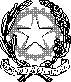 MINISTERO dell'ISTRUZIONEUfficio Scolastico Regionale per il LazioISTITUTO COMPRENSIVO "PIAZZA WINCKELMANN"P.zza J. J. Winckelmann, 20 - 00162 ROMA – Cod. RMIC8EC00C Tel. 06/86219146 – Fax 06/86325006 – Codice Fiscale 97713670582e-mail rmic8ec00c@istruzione.it – PEC rmic8ec00c@pec.istruzione.it – Codice Univoco Ufficio UF9CBPAl Dirigente Scolastico dell’I.C. “Piazza Winckelmann” - RomaOGGETTO: PERMESSI RETRIBUITI (CCNL 2006/2009 art. 15)(Personale Docente e A.T.A. con contratto a T.I. e T.D.)..l.. sottoscritt..	nat.. a  	(Cognome e Nome)il	in servizio presso codesta Istituzione scolastica in qualità di  	(Docente / A.T.A)con contratto di lavoro a TEMPO INDETERMINATO / DETERMINATO:RICHIEDELa concessione di giorni	di permesso retribuito dal	al	perMatrimonio (data del matrimonio	(gg. 15 continuativi)Si impegna a produrre il certificato di matrimonio al rientro in sede .Legge 104/92 (documentati)	(gg. 3 al mese)Lutto (perdita del coniuge, di parenti entro il 2° grado e di affini di 1° grado)	(gg. 3 per evento anche non continuativi)Motivi Personali o Familiari (documentati anche mediante autocertificazione)	(gg.3)Partecipazione a concorsi od esami	(gg. 8 complessivi per anno scolastico)Comunica che l’orario di servizio del giorno	è dalle ore_	alle ore  	Allega / Si riserva di allegare la seguente documentazione:Data		Firma  	